Сессия №30                         Решение № 283                26 января 2022 годаО внесении изменений в решение Собрания депутатов муниципального образования «Звениговский муниципальный район» от 30.11.2005 г. № 134 «Положение «О финансовом отделе муниципального образования «Звениговский муниципальный район»(в редакции решения Собрания депутатов Звениговского муниципального района от 04.10.2019 г. № 17)В целях приведения Положения о финансовом отделе муниципального образования «Звениговский муниципальный район», утвержденного решением Собрания депутатов муниципального образования «Звениговский муниципальный район» от 30 ноября 2005 года № 134, в соответствии с Федеральным законом от 6 октября 2003 г. № 131-ФЗ «Об общих принципах организации местного самоуправления в Российской Федерации», Уставом Звениговского муниципального района Республики Марий Эл, Собрание депутатов РЕШИЛО:1. Внести изменение в пункт 14 Положения о финансовом отделе Администрации Звениговского муниципального района, изложив его в следующей редакции:«14. Структура финансового отдела состоит из:- руководитель финансового отдела;- отдел формирования, финансирования и исполнения бюджета:заместитель руководителя финансового отдела – 1 ед.;заместитель начальника отдела – 1 ед.;консультант – 4 ед.;главный специалист – 2 ед.;- отдел бюджетного учета, отчетности и контроля:начальник отдела, главный бухгалтер – 1 ед.;консультант – 2 ед.;главный специалист – 1 ед.;- технический персонал:водитель – 1 ед.;техслужащая – 1 ед.»2. Уполномочить Калининскую Ирину Александровну –руководителя финансового отдела Администрации Звениговского муниципального района выступить заявителем при государственной регистрации изменений вносимых в учредительные документы финансового отдела Администрации Звениговского муниципального района. 3. Настоящее решение вступает в силу после государственной регистрации и распространяется на правоотношения, возникшие с 1 января 2022 года.Настоящее решение подлежит официальному опубликованию в газете «Звениговская неделя» и размещению на сайте Звениговского муниципального района в информационно-телекоммуникационной сети «Интернет».Председатель Собрания депутатовЗвениговского муниципального района                                        Н.В. Лабутина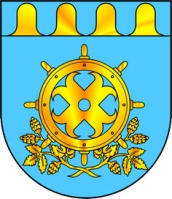 ЗВЕНИГОВО МУНИЦИПАЛ РАЙОНЫН  ДЕПУТАТ – ВЛАКЫН ПОГЫНЫН  ШЫМШЕ СОЗЫВШЕСОБРАНИЕ ДЕПУТАТОВ ЗВЕНИГОВСКОГО МУНИЦИПАЛЬНОГО РАЙОНАСЕДЬМОГО СОЗЫВА